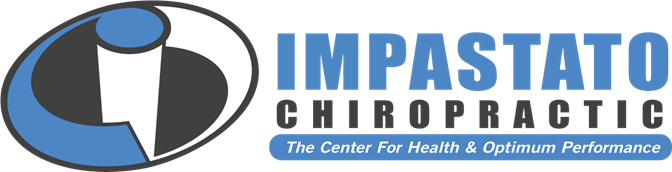 Dr. Ricco Impastato, Chiropractor826 Focis Street, Metairie, LA 70005Office: 504-456-8560 Fax: 504-456-8562AUTOMOBILE ACCIDENT QUESTIONNAIREPlease answer all questions completely.Name:_________________________________ Date of Accident:____________________ Time:__________Driver of vehicle in which you were injured: ___________________________________________________Insurance Company: ____________________________________________ Policy #:___________________Claim#_________________________________ Phone #:__________________________________________Driver of other vehicle: ____________________________________ Policy#:__________________________Insurance Company#:_____________________________________ Claim#:__________________________Adjuster:________________________________________________Phone#:__________________________Have you retained an attorney? ___Yes ____No	Attorney’s Name: ________________________________Address: ________________________________________________ Phone#:__________________________Describe the accident in detail: ______________________________________________________________Were police notified? ___Yes ___ NoWhat was your position in the car? ____ Driver ____ PassengerIf passenger, where were you sitting in the car? ___ Front ___ Right Rear ___ Left RearWhat type of vehicle were you in? _____________________________________________You were heading? ___ North ___East ___ South ___ West on ____________________(street or highway)Other vehicle was headed? ___ North ___East ___ South ___ West on ______________(street or highway)Was the impact from the: ___ Front ___Right Side ___ Left Side ___ RearWas the vehicle in: ___Park ___Neutral___ In Gear ___ Moving ___ StoppedWere brakes being applied? ___ Was vehicle being shoved? ___ Forward ___ Backwards ___ SidewaysWere you shoved forward and whipped backwards at a rapid force, while hitting your head?__________Did your head override headrest and springboard forward? ___________________________________Did your hat or glasses end up in the back seat or under the rear window? ___ Yes ___ NoDid any part of your body hit any part of the interior? ___ Console ___ Steering Wheel ___Dashboard ___Windshield ___ Arm Rest ___ Side Door Window ___ Part of BodyParts of body: ___Chest ___Chin ___Knee ___ Shoulder ___ Hand ___ Head Were you wearing your seatbelt? ___Yes ___ No	Did they break upon impact? ___ Yes ___ NoWas the impact: __Expected ___Unexpected   If expected, did you brace for the impact? ___ Yes ___ NoIf Yes, what did you brace against? ___ Did your seatbelt have a shoulder harness? ___Yes ___ NoDid it contribute to the pain? ___Yes ___No	Which way was your head turned?_________________The headrest was? ___ Up ___Down	How far was your head from the head rest at point of accident?__________________________________________________________________________________________Did the seat cushion your impact or spring you forward? ________________________________________At the point of impact, where did you experience the pain sensation(s)? _____________________________Were you knocked unconscious? ___Yes ___No	In a daze? ___Yes ___NoDid you go to the hospital? ___Yes ___No	If yes, when? ___At time of accident ___Next dayHow did you get to the hospital? ___Ambulance ___Own transportationName of hospital ___________________________ Attended by Dr. _________________________________Were you x-rayed at the hospital?__Yes __No   	If so, what was the diagnosis? ______________________Were you admitted to the hospital? ___Yes ___No	How long did you stay? _____________________Was any other doctor consulted after your accident? ___Yes ___NoIf yes, Dr’s Name: ____________________________ Diagnosis: ___________________________________What treatment was given? _________________________________________________________________How often did you see the doctor? ______________	How long did you see the doctor?_____________Have you ever had any complaints in the involved area before? ___Yes ___NoIf so, give details: __________________________________________________________________________Is your pain constant? ___Yes ___No		 Is the pain on and off? ___Yes ___No Sharp? __Yes ___No 				Dull? ___Yes ___NoDid you have numbness or tingling in your arm? ___Yes ___No	In your hands? ___Yes ___NoIn your fingers? ___Yes ___No	In your legs? ___Yes ___No		In your feet? ___Yes ___NoDo your knees ache __Yes __No  	Do you have cramps in your legs?__Yes __NoIn your arms? __Yes __NoDo any of the following relieve your pain? __Heating pad __Hot bath __Shower __Ice pack __Rest __MedicationWhat type of work do you do? _______________________________________________________________Have you lost time at work because of the accident? ___Yes ___NoIf yes, give dates lost: from _________________________________ to ______________________________Are you required to lift over 10 lbs.? ___Yes ___NoBefore the injury were you capable of working on an equal basis with others your age? ___Yes ___NoTotally disabled from ________________________ to ________________________________Partially disabled from ________________________ to _________________________________